Tutorat par les pairs des élèves de seconde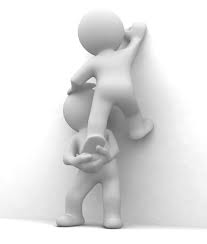 